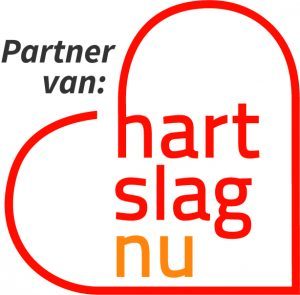 december 2020Beste ontvangers van onze nieuwbrief,Door technische problemen krijgt u deze nieuwbrief later dan de bedoeling was.Maar het bestuur wenst u desalniettemin nog een gezond en “normaal” 2021.   En we hopen dat u deze nieuwsbrief in goede gezondheid ontvangt. Status van het AED-netwerk in WestervoortBij HartslagNu staan in Westervoort nu 28 AED’s geregistreerd. Ten opzichte van het laatst verspreide overzicht zijn dit de wijzigingen:Nieuw zijn de AED’s aan de Korte Griet 3 (Coop) en Korte Griet 9 (particulier).Bij de Lidl aan het Dorpsplein 70 hangt een AED binnen, maar deze is nog niet geactiveerd in het netwerk.De AED die hangt bij het Kulturhus wordt eigendom van de Gemeente. Dit heeft verder geen gevolgen voor de inzetbaarheid.De AED van AVW’66 is uit het netwerk gehaald.AED-hulpverlenersOp het moment van schrijven staan er in Westervoort 202 hulpverleners geregistreerd bij HartslagNu.Doordat er dit jaar bijna geen herhalingstrainigen gegeven konden worden, lijkt er een probleem te gaan ontstaan met de geldigheid van het diploma. HartslagNu heeft dit onderkend en in 1e instantie in de loop van 2020 de geldigheid al met 1 jaar verlengd. Omdat het vanwege de strenge maatregelen in ons land momenteel niet mogelijk is om een herhalingscursus te volgen heeft  HartslagNu besloten om het beleid tijdelijk aan te passen. Iedereen met een verlopen scholing blijft actief in het oproepsysteem. Uiteraard met het advies om wanneer dat weer kan een reanimatiecursus te volgen, zodat u goed getraind blijft.OpleidingenZoals boven al vermeld zijn er dit jaar door ons geen basis- en herhalingstrainigen georganiseerd. We houden nauw contact met de EHBO-vereniging en zullen, zodra het weer mogelijk is onze trainingen gaan plannen.HartslagNu gaat per 4 januari 2021 de geldigheid van scholingen veranderen. Lees het nieuwsbericht hierover op https://hartslagnu.nl/nieuws/geldigheid-scholingen/. Ook op de site van de NRR is hierover informatie te vinden: https://www.reanimatieraad.nl/nieuws/geldigheid-van-hulpverlenerscertificaten-verdwijnt/.OproepenBovenstaande  grafiek geeft weer hoeveel reanimaties er dit jaar en voorgaande jaren in Westervoort zijn geweest.Reanimaties weer volgens covid-19 richtlijnVanwege het stijgende aantal coronabesmettingen is besloten om de richtlijnen voor reanimaties weer aan te scherpen. Bij elke reanimatie is weer het advies om de covid-19 richtlijn te volgen.De Nederlandse Reanimatie Raad (NRR), Ambulancezorg Nederland (AZN), de Nederlandse Vereniging Medische Managers Ambulancediensten (NVMMA) en HartslagNu hebben dit na uitgebreid overleg besloten. Meer informatie hierover is te vinden op: https://hartslagnu.nl/nieuws/maatregelen-tegen-verspreiding-coronavirus/.Uw PrivacyWij beschikken over informatie van sponsors, opgeleiden en hulpverleners. Deze informatie hebt u ons verstrekt of we hebben deze informatie verkregen omdat we een beheersfunctie hebben bij HartslagNu voor het netwerk en hulpverleners in Westervoort. Het gaat hierbij om naam, adres, telefoonnummer, email-adres. Deze informatie wordt door ons niet aan anderen ter beschikking gesteld.Indien u hiermee akkoord bent, dan hoeft u niets te doen. Wanneer u hier niet mee akkoord gaat dan verzoeken wij u dat kenbaar te maken aan ons secretariaat en dan verwijderen we de informatie die we van u hebben.Onderhoud AED’sDe Stichting heeft voor al haar AED’s een all-in onderhoudscontract afgesloten. Alle AED’s worden jaarlijks gecontroleerd en indien nodig worden de batterij en/of de elektroden vervangen.Als 1 van onze AED’s ingezet wordt, dan wordt dezelfde dag nog dit toestel door onze service-partner gecontroleerd en weer inzetbaar gemaakt.Vrijwilligersavond 2020Door de bekende omstandigheden kon deze avond niet doorgaan. Zodra het weer kan zullen we deze weer inplannen.Mutatie in het bestuur Door haar drukke werk en haar werkzaamheden bij de EHBO-vereniging komt de functie van mevrouw Jannie Arends binnen het bestuur in de knel. Haar functie als vertegenwoordiger van de EHBO-vereniging wordt overgenomen door de heer Henk Willemsen.Afmelden voor de nieuwsbriefAls u onze nieuwsbrief niet meer wilt ontvangen, kunt u een mailtje sturen naar onze secretaris: st6minwv@xs4all.nl